Профессии на стройке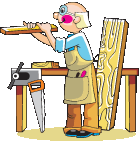 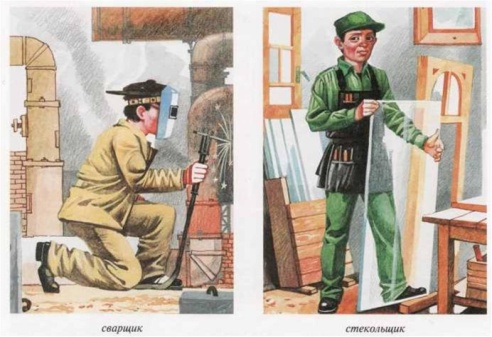 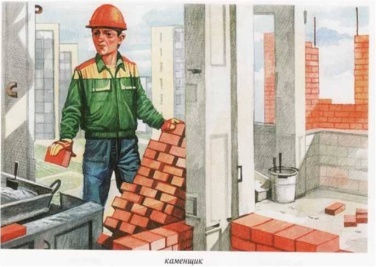 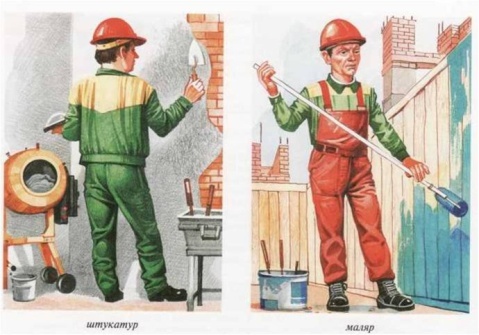 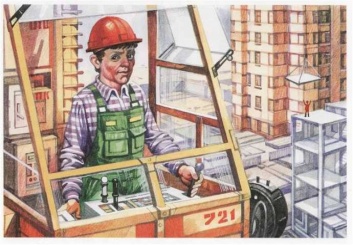 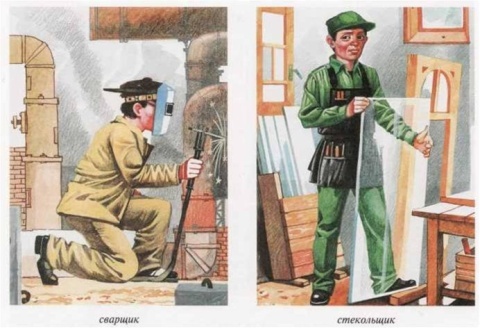 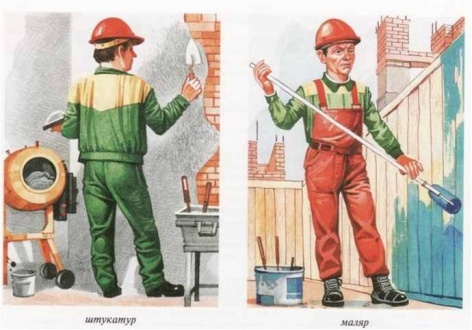 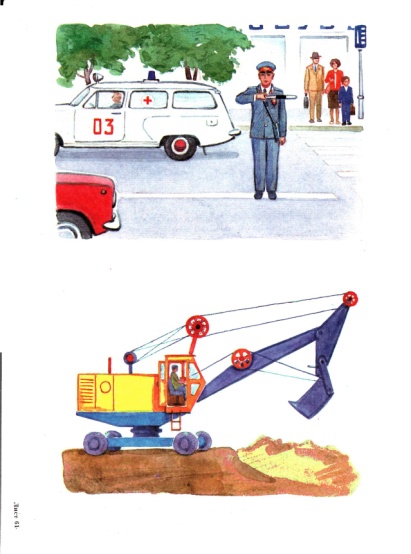 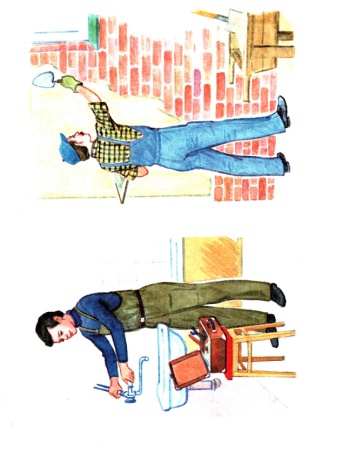 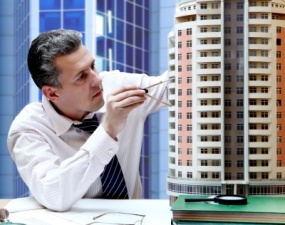 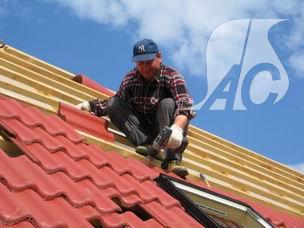 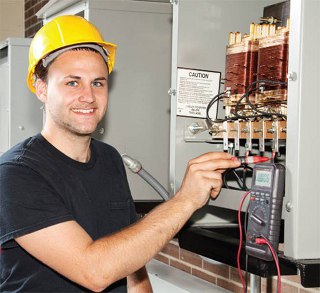 Программа открытого заседания муниципальной инновационной площадки МБДОУ №38  по теме «Роль профессионально-ориентированной развивающей среды в ранней профориентации дошкольников» в форме методического объединения по теме «Инновационный подход к  формированию  у    воспитанников  первоначальных  представлений  о роли  труда  и  значимости  профессий  в  жизни  общества»        (01.12.2016 г.)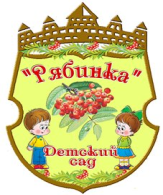 МБДОУ №38 п.Эльбан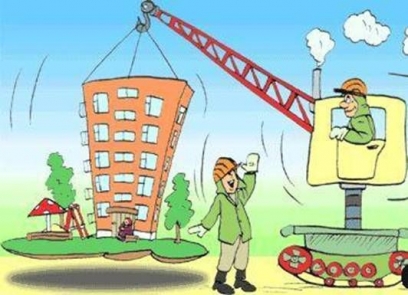 № п/пМероприятиеОтветственныйВремя1Регистрация участников заседания    Регистрация участников заседания    9.45 -10.002Музыкальное приветствиеДети подготовительной к школе группы10.00-10.053Открытие заседания Берестова Наталья Юрьевна, заведующий ДОУ10.05-10.074Экскурсионный маршрут по дошкольному учреждению.Дударева Елена Александровна, зам.зав. по УВР, педагоги дошкольного учреждения10.07 -10.155Представление конкурсного проекта по теме «Роль профессионально-ориентированной развивающей среды в ранней профориентации дошкольников»   Дударева Елена Александровна, зам.зав. по УВР10.15 -10.30Открытый показ - итоговое мероприятие по реализации блока «город будущего» (строительные профессии)Черная Наталья Георгиевна, воспитатель10.30 -11.00 Выступления из опыта работы:- лэпбук (мини-книга) - инсценировкаМагола Ирина Васильевна, воспитатель Домошонкина Татьяна Сергеевна, воспитатель11.00 -11.206- деловая игра «Знатоки строительных профессий»Ермакова Ирина Александровна, старший воспитатель 11.20 -11.407- презентация из опыта работы « Все профессии важны, все профессии нужны»Кузьмина Ольга Анатольевна, воспитатель11.40-11.50Рефлексия "Все у меня в руках!"Подведение итогов работы Муниципальной площадкиДударева Елена Александровна, зам.зав. по УВР11.50-12.00Кофе-брейк